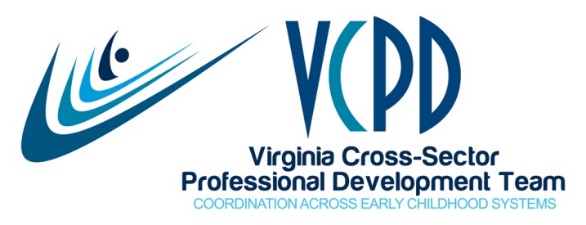 VCPD GoToWebinar November 14, 2017    2:30-4:00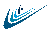 MEETING SUMMARY PresentWelcome New Members Welcome to Jennifer Case, our new member representing Early Impact Virginia.VCPD Higher Education Faculty InstituteThe VCPD Higher Education Faculty Institute was held on September 28-29, 2017 in Charlottesville. A total of 41 faculty members and technical assistance providers representing 19 two- and four-year IHEs attended. Information was shared about the School Readiness Committee’s work, retention and recruitment of personnel, child count data, Voices for Virginia’s Children, and trauma and resilience. See the attached PowerPoint with pictures and additional details. Task: Send a copy of the handouts to Novella Ruffin. VCPD SustainabilitySandy Wilberger shared that a contract from VDSS is being processed. This will enable us to have an additional $25,000 to devote to funding the VCPD Coordinator’s salary. These funds combined with the VDOE funds of $25,000 will enable us to continue with 26 hours per week for VCPD work. In addition, we have money from the Head Start Collaboration Office for the VCPD coordinator’s travel. Child Care Aware continues to fund hours for an administrative support person in each of our five VCPD regional consortia. Proposed VCPD 101 Opportunities for 2018VCPD 101 training is being coordinated in several regions. These include:Central: January 4-5, 2018 in RichmondNorthern: Planning underway for the Manassas areaPiedmont: Planning underway for Harrisonburg In order to build capacity, we hope to identify a person at each training to become equipped to conduct future VCPD 101 trainings.New Coaching Resources from Better Kid CareSpecial guests Drs. Claudia Mincemoyer and Christine Anthony from Better Kid Care at Penn State presented information on the coaching modules “Click. Coach. Connect.” that are available at bit.ly/bkc-od. Thank you to Karen Lange for recommending this resource.Regional Consortia ActivitiesCentral, Piedmont, Northern, and Piedmont regional consortia have all had productive meetings this fall. Western has targeted April 18, 2018 for their summit at the Wytheville Meeting Center. Northern Virginia is planning for May 2, 2018 at the George Mason University campus in Manassas. Early Childhood Personnel Center InitiativeDawn Hendricks reported that a group from the VCPD Governance Workgroup attended the ECPC Leadership Institute in Connecticut in September. The group discussed revising our current action plan around inclusive practices to a plan targeted toward creating a Comprehensive System for Personnel Development. When the group met in late October, they determined the need to concentrate on goals this group can actually impact and influence-- which is not developing a statewide comprehensive system of personnel development. The ECPC core group meets again on November 30th.VCPD Quality Assurance Workgroup and VECF Collaborative Group Kris Meyers, Director of Quality Improvement at VECF, met with VCPD Quality Assurance Workgroup convener Stephanie Daniel and with VCPD Governance members to discuss a collaboration between these two groups around a number of early childhood quality initiatives. The alignment of these two groups will enable us to reduce duplication of effort and personnel and lead to quality products. The QA workgroup will meet at the VCPD face-to-face meeting on December 12th.Task: Jaye to add workgroup meetings to the December VCPD meeting agenda.Task: Kris and Stephanie to plan the December QA workgroup meeting.Agency Spotlight:   The Arc of VirginiaTracy Edman, Family Support Coordinator for The Arc of Virginia, shared information about the Arc’s mission and work. See the attached PowerPoint presentation for details. VCPD 101: Tips and Tricks for TrainerJaye shared content from VCPD 101,Module 4, on disaster planning related to handouts. AnnouncementsThe JLARC Study Optimizing State Investments in Early Childhood Development report is due in early December.The Virginia Early Childhood Foundation presented preliminary findings of the 2017 Virginia Early Childhood Workforce Survey to the School Readiness Committee at their September 29, 2017 meeting.  Mark Allan noted that the Guidance Document on Suspension and Expulsion for preschoolers will be presented to the Board of Education next Thursday for the first review. The second review takes place in January.Aleta Lawson shared that a request for proposals to present at the Head Start Conference is out and due by December 1st. The conference is April 10-12, 2018 in Williamsburg.Kimberly Andrews reported that dates for regional Celebrating Infants & Tots events have been identified.  For details, email her at kimberlya@cdr.org.Continuous ImprovementWhat worked about today’s meeting?Information that presenters shared was informative.The agenda was well organized, and the meeting facilitator kept things moving.What could be improved?Nothing noted.2017-18 Meeting ScheduleDecember 12: Face to Face Meeting from 10:00-3:00 at the Tuckahoe LibraryJanuary: No MeetingFebruary 13: GoToWebinarMarch 13: Face to Face MeetingApril 10: GoToWebinarMay: No MeetingJune 12: Face to Face MeetingAllen, MarkAndrews, KimberlyArmstrong, TatanishiaCase, JenniferCook, CathyEdman, TraceyFlores, SelinaGeller, SueGillikin, KathyGregory, KimHarvey, JayeHendricks, DawnHouck, PamIngram, KristenJackson, SakinaKern, Cindy Kolodzinski, ClarissaLawson, AletaMeyers, KrisOwen, JanetPetrowicz, TammyPhipps, CarenPopp, PatRakes, SusanneRoberts, JodiRuffin, NovellaStepien, DebiThomason, KimThompson, KatieWilberger, SandyWiley, Lynn